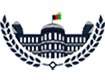 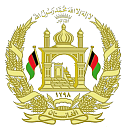 بورد تعیینات خدمات ملکید  علومو اکادمی ریاست د  خد متونو بستونو لپاره د آزمویني غوښتنلیکفورم درخواستی امتحان بست های خدمات ملکی اکادمی علومددې فورم سره خپل د تحصیل، کاري تجربي تایید شوي اسناد او د تذکري کاپی ضمیمه کړی/ با این فورم اسناد تحصیلی تجارب کاری تایید شده و کاپی تذکرۀ خویش را ضمیمه نماید.یادداشت: اسناد تحصیلی باید تایید شده وزارت تحصلات عالی باشد. تجارب کاری در صورتی‌که دولتی باشد، فورم خلص سوانح تایید شده که بیشتر از شش ماه نگذشته باشد و در صورتی‌که تجارب کاری در سکتور خصوصی/موسسات باشد، کاپی قرارداد کارو تصدیق از تجربه کاری و شرکت ضمیمه شود. از ارسال تصدیق نامه ها، تقدیرنامه ها و سایر اسناد اضافی جداً خودداری نماید./ تحصیلي اسناد مو بابد د لوړو زده کړو وزارت لخوا تایید سوي وي. کاري تجربه که مو چیري په دولتي ارګان کي وي نو باید خلص سوانح مو چي تر شپږو میاشتو زړې نه وي ضمیمه کړی او که مو چیري په خصوصي سکتور یا هم موسیساتو کي کار کړی وي د قرارداد کاپي مو ضمیمه کړی. د تقدیر نامو، ستاینلیکونو او نورو غیري اړین اسنادو له رالیږلو څخه لطفا ډډه وکړی. دا فورمه تر ډکولو وروسته د خپلو تحصیلي او کاري تجربې د اسناد سره یوځای همزمانه پر دې ایمیلونو راولیږی (human.resource@asa.gov.af ). ستاسو اسنادونه باید تر ۵  ام بی (5Mb) زیات نوی/ این فورم را بعد از خانه پری و ضمیمه نمودن اسناد تحصیلی و تجربه کاری همزمان به این ایمیل آدرس ها (human.resource@asa.gov.af) ارسال دارید. حجم این اسناد بیشتر از 5 ام بی (5Mb) نباشد. ژمنه کوم چې په دې فورمه کې درج شوي مالومات سم دي او که چیرېناسم ثابت شي، د قانون پر بنسټځواب ورکوونکی‌یم.تعهد می‌سپارم که اطلاعات ثبت‌شده در این فورم، درست است و اگر خلاف آن ثابت شود، بر بنیاد قانون پاسخ‌گو خواهم بود.با احتراملاسلیک/امضاءد دندي انتخاب/ انتخاب وظیفهد دندي انتخاب/ انتخاب وظیفهد دندي انتخاب/ انتخاب وظیفهد دندي انتخاب/ انتخاب وظیفهددند‌ي عنوان/ عنوان بستاداره / وزارتځای/ موقعیتد ولایت نوم/ اسم ولایتمرکزولایتبست1    2    3   4  5  6   7   8   1    2    3   4  5  6   7   8   1    2    3   4  5  6   7   8   شخصي معلومات/ معلومات شخصیشخصي معلومات/ معلومات شخصیشخصي معلومات/ معلومات شخصیشخصي معلومات/ معلومات شخصیشخصي معلومات/ معلومات شخصینوم/ نامد پلارنوم/ نام پدرد پلارنوم/ نام پدرتخلصد تذکرې شمیره/ شمارۀ تذکرهد تذکرې شمیره/ شمارۀ تذکرهملیتد زېږېدو ځای/ محل تولدد زېږېدو ځای/ محل تولدولایتد زېږېدو نېټه/ تاریخ تولدد زېږېدو نېټه/ تاریخ تولدد اړیکو شمیره/ شمارۀ تماسایمیل آدرس:ایمیل آدرس:د یوه خپل/قریب نوم او د اړیکو شمیرهاسم و شمارۀ تماس یکی از نزدیکان جنسیت:     نارینه/ مرد ښځینه/ زن نارینه/ مرد ښځینه/ زن دایمي پته/ آدرس دایمیدایمي پته/ آدرس دایمیدایمي پته/ آدرس دایمیاوسنۍ پته/ آدرس فعلیاوسنۍ پته/ آدرس فعلیاوسنۍ پته/ آدرس فعلیولایتولسوالیکلی/ قریهولایتولسوالیکلی/ قریهزده کړي/ تحصیلاتزده کړي/ تحصیلاتزده کړي/ تحصیلاتزده کړي/ تحصیلاتزده کړي/ تحصیلاتزده کړي/ تحصیلاتزده کړي/ تحصیلاتد زدکړو کچه/درجه تحصیلد زده کړي ځای/ مرجع تحصیلیتحصیلي رشته/ رشتۀ تحصیلید پیل‏نیټه/ سال شمولیتد پایته رسولو نیټه/ سال فراغتد نمرو فیصدۍ/فیصدی نمراتنوعیت تحصیل(روزانه/شبانه)دوکتورا ماستر لیسانسفوق بکلوریابکلوریادکوم ژبو سره آشنایی لری؟/ به کدام زبان ها بلدیت دارید؟دکوم ژبو سره آشنایی لری؟/ به کدام زبان ها بلدیت دارید؟دکوم ژبو سره آشنایی لری؟/ به کدام زبان ها بلدیت دارید؟دکوم ژبو سره آشنایی لری؟/ به کدام زبان ها بلدیت دارید؟ژبې/ زبان هالوستل/ خواندنلیکل/ نوشتنخبرې کول/ صحبت کردندریپښتوانگلیسید کمپیوټر مهارتونه/ مهارت های کمپیوترد کمپیوټر مهارتونه/ مهارت های کمپیوترد کمپیوټر مهارتونه/ مهارت های کمپیوترد کمپیوټر مهارتونه/ مهارت های کمپیوترد کمپیوټر مهارتونه/ مهارت های کمپیوترد کمپیوټر مهارتونه/ مهارت های کمپیوترد کمپیوټر مهارتونه/ مهارت های کمپیوترد کمپیوټر مهارتونه/ مهارت های کمپیوترد کمپیوټر مهارتونه/ مهارت های کمپیوترد کمپیوټر مهارتونه/ مهارت های کمپیوترد کمپیوټر مهارتونه/ مهارت های کمپیوترد کمپیوټر مهارتونه/ مهارت های کمپیوترپروګرامونه/ برنامه هاپروګرامونه/ برنامه هاپروګرامونه/ برنامه هاپروګرامونه/ برنامه هاابتدايي/ ابتداییابتدايي/ ابتداییمنځنۍ/ متوسطمنځنۍ/ متوسطډیر ښه/ عالیډیر ښه/ عالیډیر ښه/ عالیډیر ښه/ عالیMs WordMs WordMs WordMs WordMs ExcelMs ExcelMs ExcelMs ExcelMs Power PointMs Power PointMs Power PointMs Power PointMs AccessMs AccessMs AccessMs AccessOther DatabaseOther DatabaseOther DatabaseOther DatabaseInternetInternetInternetInternetکاري تجربه/تجربۀ کاریکاري تجربه/تجربۀ کاریکاري تجربه/تجربۀ کاریکاري تجربه/تجربۀ کاریکاري تجربه/تجربۀ کاریکاري تجربه/تجربۀ کاریکاري تجربه/تجربۀ کاریکاري تجربه/تجربۀ کاریکاري تجربه/تجربۀ کاریاداره/ وزارتد دندې عنوان/ عنوان وظیفهد دندې د پیل نیټه/تاریخ شروع وظیفهد دندې د پیل نیټه/تاریخ شروع وظیفهد دندېد پای نیټه/تاریخ ختم وظیفهد دندېد پای نیټه/تاریخ ختم وظیفهتعداد کارمندان تحت نظارت شما تعداد کارمندان تحت نظارت شما مقدار معاش به افغانیمقدار معاش به افغانیستا سو د کاري اسنادو تایید مرجع/ مرجع تاییدی اسناد کاری شما/Reference checkستا سو د کاري اسنادو تایید مرجع/ مرجع تاییدی اسناد کاری شما/Reference checkستا سو د کاري اسنادو تایید مرجع/ مرجع تاییدی اسناد کاری شما/Reference checkستا سو د کاري اسنادو تایید مرجع/ مرجع تاییدی اسناد کاری شما/Reference checkستا سو د کاري اسنادو تایید مرجع/ مرجع تاییدی اسناد کاری شما/Reference checkنوم/ اسمد دندې عنوان/ عنوان وظیفهوزارت/ ادارهد آمر د تیلفون شمیرهشماره تماس آمرد برېښنالیک پتهemailآدرس الکترونیکی emailپه کومي ملي ژبي غواړی چي آزموینه ورکړی؟/ به کدام لسان ملی می‏خواهید امتحان بدهید؟ پښتودری